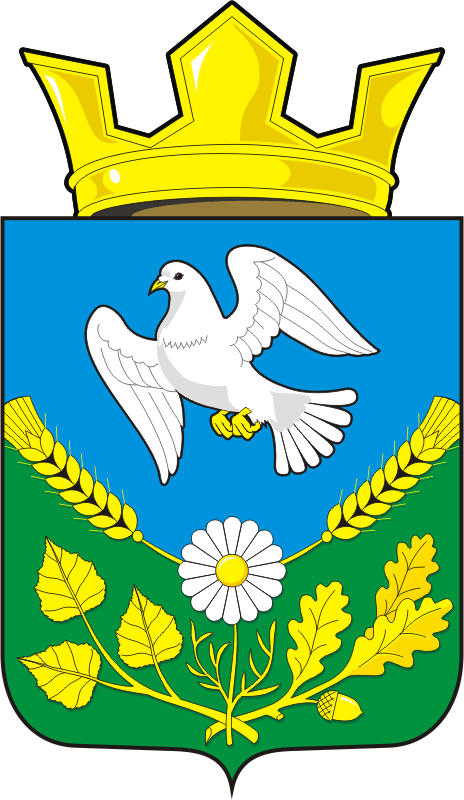 АДМИНИСТРАЦИЯ НАДЕЖДИНСКОГО СЕЛЬСОВЕТАСАРАКТАШСКОГО РАЙОНА ОРЕНБУРГСКОЙ ОБЛАСТИП О С Т А Н О В Л Е Н И Е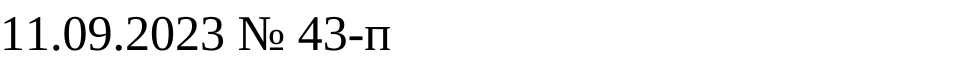 О назначении комиссии  дляпромывки и испытания тепловой системыВ целях  определения состояния системы отопления  клуба с.Яковлевка1. Назначить комиссию в составе:Председатель комиссии- Тимко Оксана Анатольевна - глава  муниципального образования;Члены комиссии: - Никитина Ирина Станиславовна, директор МОБУ Надеждинская СОШ;Тимко Анна Владимировна, заведующая ДК с.Надеждинка.2.Настоящее постановление вступает в силу с момента его подписания и подлежит опубликованию путем размещения на официальном сайте администрации Надеждинского сельсовета: https//www.admnadegdinka.ru .3. Контроль за исполнением настоящего постановления оставляю за собой.Глава муниципального образования                                          О.А.Тимко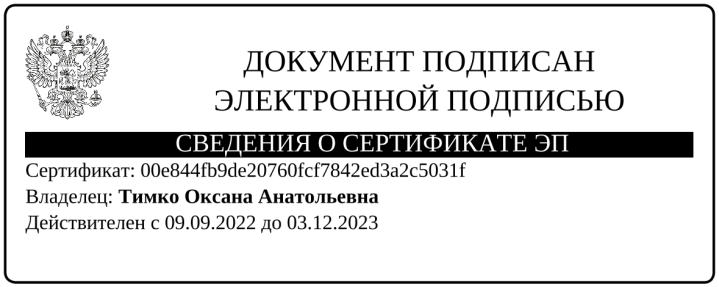 Разослано: администрации р-на, прокурору р-на, Ростехнадзору Оренбургской области, Медногорской инспекторской группе, в дело